Please return this completed form along with a non-confidential presentation. Thank you.Therapy Acceleration Program (TAP) 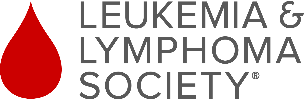 Initial Funding Request form (SARS-CoV-2 Antibody)Therapy Acceleration Program (TAP) Initial Funding Request form (SARS-CoV-2 Antibody)Therapy Acceleration Program (TAP) Initial Funding Request form (SARS-CoV-2 Antibody)Company:  Company:  Date: Contact: Contact: Email: Address: Address: Address: Please complete this initial questionnaire and do not exceed one page. 
The answers should be high level, summarizing main points.Please complete this initial questionnaire and do not exceed one page. 
The answers should be high level, summarizing main points.Please complete this initial questionnaire and do not exceed one page. 
The answers should be high level, summarizing main points.1. Antibody TECHNOLOGY PLATFORM1. Antibody TECHNOLOGY PLATFORM1. Antibody TECHNOLOGY PLATFORM2. therapeutics Profile2. therapeutics Profile2. therapeutics Profile3. Clinical Study description (Current Status, Timeline Projection)3. Clinical Study description (Current Status, Timeline Projection)3. Clinical Study description (Current Status, Timeline Projection)4. FUNDING REQUEST4. FUNDING REQUEST4. FUNDING REQUESTTotal Budget:Budget on patients with hematological malignancies: Funding request to LLS:Total Budget:Budget on patients with hematological malignancies: Funding request to LLS:Total Budget:Budget on patients with hematological malignancies: Funding request to LLS:5. company overview 5. company overview 5. company overview 6. Senior Management INDUSTRY RELATED EXPERIENCE  (Highlights) 6. Senior Management INDUSTRY RELATED EXPERIENCE  (Highlights) 6. Senior Management INDUSTRY RELATED EXPERIENCE  (Highlights) 7. Company governance7. Company governance7. Company governance8. COMPANY Funding Raised to date (in dollars)8. COMPANY Funding Raised to date (in dollars)8. COMPANY Funding Raised to date (in dollars)VC Total: Private Total:Grants:Other:VC Total: Private Total:Grants:Other:VC Total: Private Total:Grants:Other: